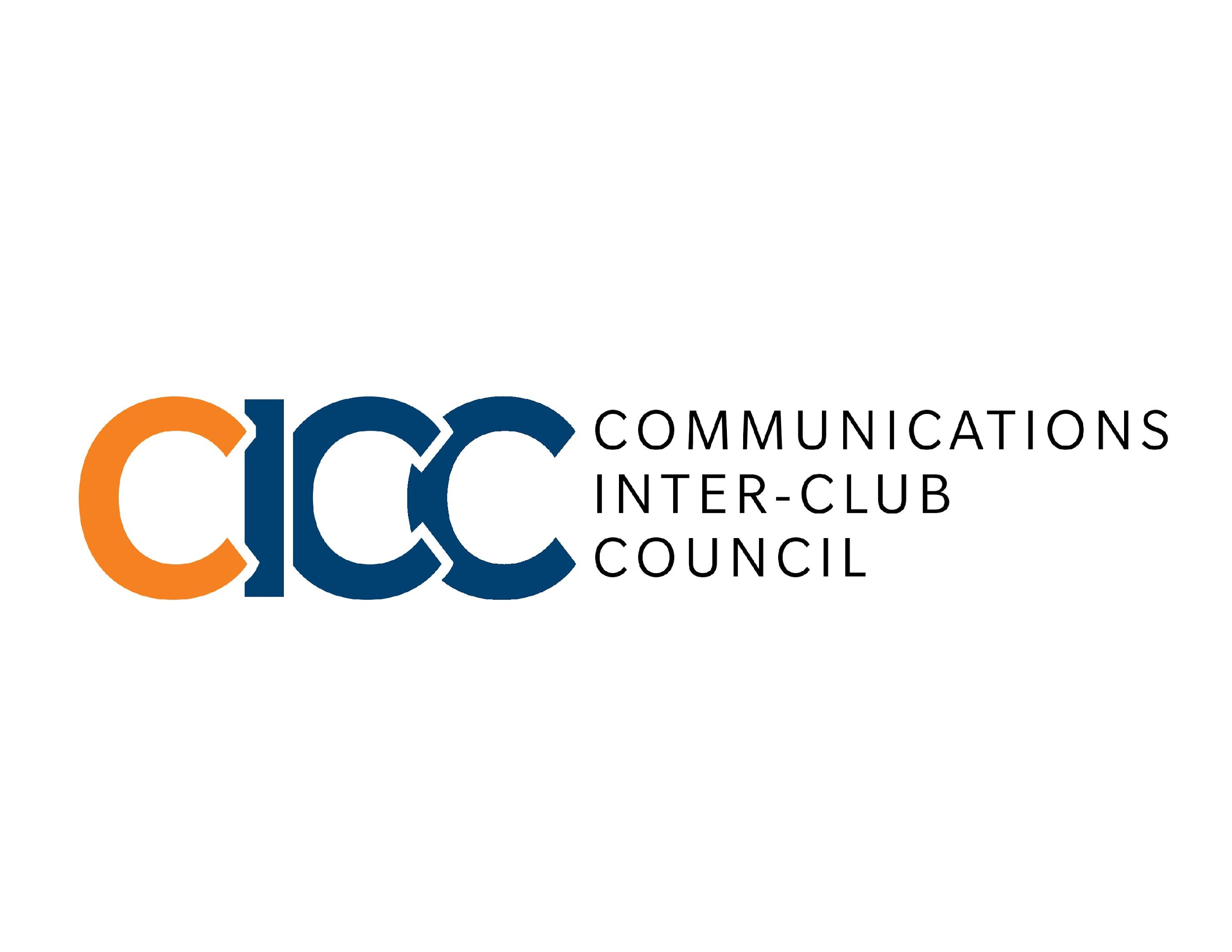 http://communications.fullerton.edu/studentlife/cicc/http://communications.fullerton.edu/studentlife/cicc/General Council MeetingMonday September 21, 2020                                       10:00 – 11:30 AM Zoom Meeting ID:980 0728 9950General Council MeetingMonday September 21, 2020                                       10:00 – 11:30 AM Zoom Meeting ID:980 0728 9950Meeting called by: Natalie Tran, Chair Natalie Tran, Chair Natalie Tran, ChairAttendees: Executive Council Members, Club Representatives, Members-at-large, ASI BOD Executive Council Members, Club Representatives, Members-at-large, ASI BOD Executive Council Members, Club Representatives, Members-at-large, ASI BODAGENDA ITEMSAGENDA ITEMSAGENDA ITEMSAGENDA ITEMSCall to Order TranRoll Call   Attendance  Attendance DawsonApproval of Agenda  September 21th Agenda  September 21th Agenda CouncilApproval of Minutes  September 14st Minutes  September 14st Minutes CouncilPublic Speakers None NoneFinancial Report  Presentation: Budget   Presentation: Budget  FlanaganTime Certain None NoneUnfinished Business None NoneOld Business None NoneWelcome Ice BreakerIce Breaker TranNew BusinessNSSLHA Post-Event Presentation: Welcome Back Event w/ Dr.SeungAd Club Post-Event Presentation: Coping with CreativitySTANCE Post-Event Presentation: Anna Vagin: From Committees to ConvosPRSSA Post-Event Presentation: Diversity & Inclusion PanelLJ Post-Event Presentation: Kickoff EventETC Post-Event Presentation: Fall KickoffNSSLHA Post-Event Presentation: Welcome Back Event w/ Dr.SeungAd Club Post-Event Presentation: Coping with CreativitySTANCE Post-Event Presentation: Anna Vagin: From Committees to ConvosPRSSA Post-Event Presentation: Diversity & Inclusion PanelLJ Post-Event Presentation: Kickoff EventETC Post-Event Presentation: Fall Kickoff Boror Yorba Flores Shukla Miranda HuynhReportsChair Vice Chair of Finance Director of AdministrationDirector of ProductionsDirector of CommunicationsAdviserASI RepsClub RepsChair Vice Chair of Finance Director of AdministrationDirector of ProductionsDirector of CommunicationsAdviserASI RepsClub Reps Tran Flanagan Dawson Ochoa Naranjo Flores Mukbel, Wright AllCall for Agenda Items:  TranAdjournment Tran